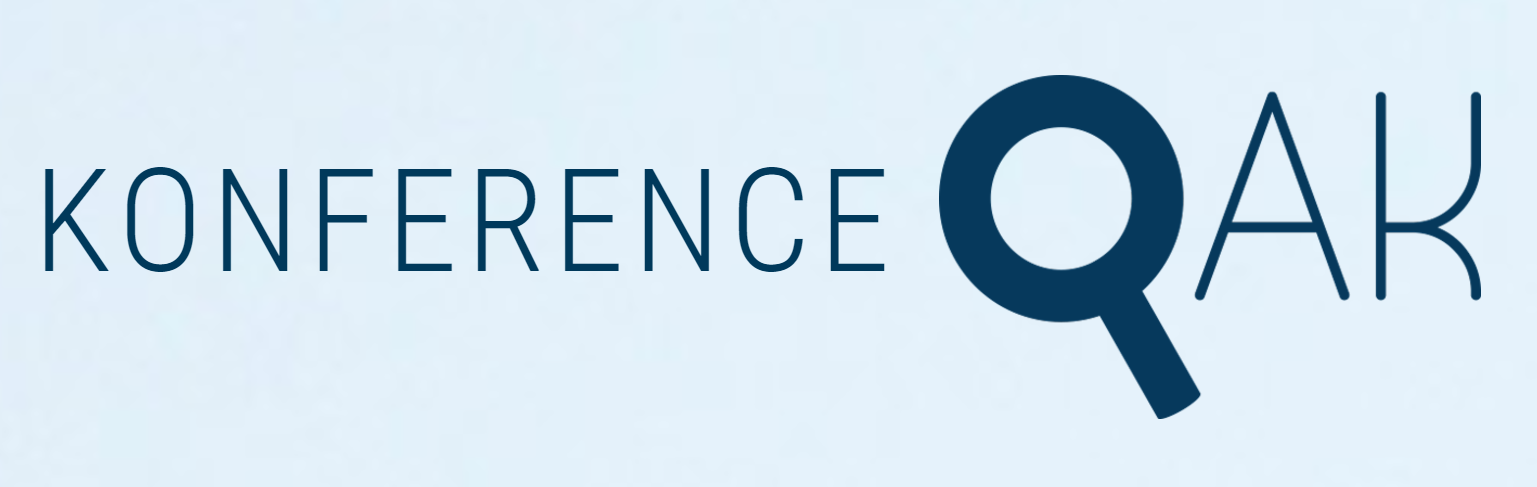 Kvalitativní přístup a metody ve vědách o člověku, XVII. ročník „Až bude naše tělo bez duše i ducha“ – poznávání vnitřního světaOlomouc, Univerzita Palackého, Konvikt, 29. – 30. ledna 2018Program konference (verze 10. ledna 2018)(M = Moderátor či moderátorka dané sekce)Postery:Technika omezené zevní stimulace (Terapie tmou) – katamnestická studie [Martin Kupka, Miroslav Charvát, Marek Malůš, Veronika Kavková]Jsou pracovnice v sexbyznysu opravdu svobodné? [Alena Kajanová]Vzájomné vnímanie nábožensky veriacich a neveriacich adolescentov [Katarína Dutková]"Inštitúcia - priestor - staroba" (Etnologické aspekty inštitucionálnej starostlivosti o seniorov/ky) [Júlia Holaňová]Mýtus a realita hierarchie české vězeňské subkultury [Zdeněk Chudoba]Emócie a emočná regulácia veliteľov posádok zdravotníckych záchranárov počas úlohy rutinného typu [Branislav Uhrecký]Vhled do života dospívajících s chronickým revmatickým onemocněním [Kateřina Paclíková, Sobotková, I.]Čo znamená „byť v pohode“? Subjektívna pohoda z pohľadu stredoškolákov [Miroslava Balážová]Hudobné nadanie v osobnostnom kontexte žiaka [Ľubomíra Záhradníková]Experimentálne písanie – poetická reprezentácia výskumu „transcendentných“ zážitkov [Ľubomíra Záhradníková]Vězení z perspektivy odsouzených [Jan Drahoňovský]Informování pacientů s progresivním neurologickým onemocněním o jejich zdravotním stavu a jejich adaptace na nemoc [Radka Bužgová, Radka Kozáková]Utváření poradenského vztahu ve školském poradenském zařízení [Miluše Hutyrová]Poznámka: Od autorů posterů se očekává osobní přítomnost u posterů během přestávek určených k prezentaci posterů. Prosíme autory, nechť vyvěsí své postery minimálně jednu hodinu před zahájením první posterové sekce či co nejdříve po příchodu. Pondělí 29.1.2018Auditorium (109; 1. patro)Učebna 237 (2. patro)Učebna 238 (2. patro)8:00-9:00Registrace účastníků (končí v 18:00)9:00-9:10Slavnostní zahájení konference9:10-10:10Blok: Inspirace hudbou (M: Neusar)Access All Areas (AAA): O kríze v akademickom a hudobnom  priemysle [Radomír Masaryk]Hudebník jako šaman: participace interpreta a posluchačů během hudební produkce [Jan Lazar]10:10-10:30Přestávka + prezentace posterů u kávy10:30-12:00Sympozium: Stáří a integrita (M: Chrz)Integrita a styl ve stáří [Vladimír Chrz, Iva Poláčková Šolcová, Eva Dubovská, Ondřej Hrabec]Dialogické vztahy v příbězích seniorů: Jak souvisí s ego-integritou ve stáří? [Miroslav Filip, Kristína Czekóová]Druhy narativního ztvárnění nadir experience u integrovaných seniorů [Eva Dubovská, Vladimír Chrz, Iva Poláčková Šolcová]Vlastníma očima: chybějící plán před umřením [Iva Poláčková Šolcová, Iva Šolcová, Filip Děchtěrenko, Kateřina Lukavská, Tomáš Urbánek]Blok: Aktivismus, minority, předsudky, intervence (M: Petrjánošová)Online pôrodný aktivismus rómskych žien: rod, etnicita a chudoba [Zuzana Pešťanská, Magda Petrjánošová]Diskurzy marginalizovaných rómskych komunít o partnertsve, rodičovstve a sexualite [Estera Kövérová]Prvý kontakt s kontaktnými intervenciami na slovenských školách [Simona Andraščiková]Varia: (M: Kráčmarová)Řešení neočekávaných situací ve školní třídě studenty učitelství na praxi ve vztahu k jejich potřebě kognitivní uzavřenosti [Kateřina Lojdová, Kateřina Vlčková]Odraz kreatívnej osobnosti v príbehoch TAT [Matej Pánik]A duše se rozplyne? Spirituální přesvědčení o smrti a posmrtném životě u adolescentů bez náboženské příslušnosti [Lucie Klůzová Kráčmarová]12:00-13:10Obědová pauza13:10-14:40Sympozium: Láska – hľadanie vzorov ako spojiť telo s dušou (M: Lukšík)Odkiaľ prichádza láska? [Ivan Lukšík, Michaela Guillaume, Dagmar Marková, Vaško]Láska v umení – pud alebo mýtus? [Robert Švarc] Láska v pojmovej mape profesionálneho rodičovstva [Ivan Lukšík, Ľubica Lukšíková, Lucia Hargašová]Blok: Terapie I (M: Štefančíková)Klinická diagnostika traumatu u dětí – proč je dobré znát anamnézu [Leona Jochmannová]Rodinné konstelační semináře - způsob účinného zásahu u pacientů se svěděním [Szergej Cápec]Jak duše formuje tělo a tělo formuje duši (postřehy z  psychosomatiky) [Mariana Štefančíková]Workshop: Můžeme spolu mluvit o smrti?[Zdeňka Bajgarová, Veronika Plachá, Marta Franclová]14:40-15:00Přestávka + prezentace posterů u kávy15:00-16:30Blok: Sebereflexe (M: Suda)Vliv meditací samatha a vipassana na dialogické jednání s vnitřním partnerem [Václav Trojan]Sebereflektování ve vidu nedokonavém [Stanislav Suda]Učební prostředí jako umělecké dílo: úsilí o soulad mezi autenticitou a objektivitou [Jan Slavík, Petr Najvar]Workshop: Psycare - psychedelická první pomoc[Martin Zupko]Workshop: Komunikační typy podle Kops metod[Tereza Špinarová]16:30-16:40Přestávka (krátká) 16:40-18:10Putování krajinou příběhů: hic sunt dracones [Ivo Čermák; cca 60 min.]Varia: (M: Krása)Ženská erotická touha – analýza případu [Tereza Škubalová]Kvalitativní dimenze výzkumu pohádek [Jan Krása]Biografická metoda - filozofické základy a antropologické důsledky [Jelena Petrucijová]Blok: Pedagogika (M: Harvánková)Rozvoj pedagogických kompetencí vysokoškolských učitelů: Výsledky podkladové studie pro vznik CERPEK [Ingrid Čejková]Rozvoj pedagogických kompetencí vysokoškolských učitelů:  Plány VS. Realita [Petr Sucháček]Využití finské metody Profesní seniorita® pro rozvoj začínající kariéry u studentů vysokých škol [Zuzana Vařejková, Klára Harvánková]19:00-Společenský večer (zahájení v 19:30; představení psychologického dramatického spolku Alter ego od cca 19:35; raut od cca 20:10 v M3 restauraci)Úterý 30.1.2018Auditorium (109; 1. patro)Učebna 237 (2. patro)od 8:00-13:30registrace účastníků9:00-10:30Blok: O lidském (změněném) vědomí (M: Petrjánošová)Život a vědomí pro kosmologii [Jan Novotný]Zmenené stavy vedomia z pohľadu procesorientovanej psychológie [Magda Petrjánošová]Psychedelika ve vědě a společnosti [Martin Zupko]Workshop: Od Freuda k MKN-10[Zdeněk Faldyna]10:30-10:50Přestávka + prezentace posterů u kávy10:50-12:20Blok: O duši a spiritualitě (M: Krása)Pojetí duše, těla a ducha v alchymii – principy starověké a renesanční psychologie [Jan Krása]Spiritualita v kontextu paliativní péče [Denisa Dokulilová, Petra Vávrová]Duša-moje tajomstvo, moja sila [Štefan Šrobár]Workshop: Ako sníva telo[Ivan Verný]12:20-13:30Obědová pauza13:30-15:00Blok: Diagnostika (M: Faldyna)Diagnostika - stigmatizace – institucionalizace [Zdeněk Faldyna]Životní mapy - nový nástroj kvalitativní diagnostiky [Tereza Špinarová]Učení se Užitečným rozhovorům - deliberativní praxe v akci? [Jan Nehyba a Jakub Lanc]Blok: Terapie II (M: Řiháček)Psychoterapeutické přístupy v psychosomatice: Analýza předpokládaných mechanismů změny [Tomáš Řiháček]Všímavost a vhled jako cesta ke svobodě [Ivana Loučková]Recursive Frame Analysis (RFA) jako nástroj pro výzkum terapeutických konverzací [Leoš Zatloukal]15:05-15:15Oficiální zakončení konference